Curriculum CommitteeDraft Minutes San Diego Miramar College April 5, Zoom, 2:30-4:30pm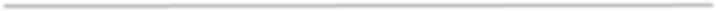 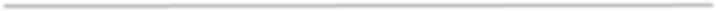 Approved: (date)Members Present: Jon Alva, Matthew Cain (proxy for MaryAnn Guevarra), Paul Chlapecka, Michael Odu, Mara Palma-Sanft, Alex Stiller-ShulmanMembers Absent:Najah Abdelkader, Evelyn Escalante-Ruiz, Isabella Feldman, MaryAnn Guevarra, Helen Houillion, Wayne ShermanPermanent Guests: Max Moore (absent), Kelly Morelewski (absent)Guests & Staff:Sharilyn Wilson, Sarmad YoussefVacancies: Liberal Arts Faculty (1), Student (1)Call to Order/Introductions The meeting was called to order at 2:55pm by Chair Stiller-Shulman (waited to establish quorum). Approval of Consent Agenda MSC (Odu/Cain) to approve the consent agenda as presented. (0-Nayes, 0-Abstentions)Approval of Agenda MSC (Odu/Cain) to approve the meeting agenda as presented. (0-Nayes, 0-Abstentions)Approval of Minutes – March 15, 2022 MSC (Cain/Odu) to approved the March 15, 2023 meeting minutes as presented. (0-Nayes, 0-Abstentions)Course Proposals:Award Proposals:Subject Area IndicatorsOtherNext Scheduled Meeting                         Wednesday, April 19, 2023 – 2:30pmFYIsEthnic Studies GE Requirement – No reportAB 928 Singular GE Pathway – No reportAP Overview CR_BatchSP23Discussion of AP 5019 AP 4019 – Instructional Program ReviewDiscussion of AP 4236 – Advanced Placement of CreditCommittee will forward to Chairs & Academic Senate for reviewDiscussion of AP 5021 – AP 4021 Instructional Program DiscontinuanceAny feedback on these items should go through Chair Stiller-Shulman first; he will then bring forward to the District.Reports1. Vice President of Instruction – Our proposal for a Baccalaureate for Public Safety Management has been provisionally approved. 2. Evaluators – No report3. Articulation Office – Palma-Sanft requested a proxy for next week’s CIC. No one in attendance will be able to serve.4. Curriculum ChairRoundtableAdjournment Meeting adjourned by consensus at 4:11pm.Consent AgendaFYIsNew coursesCourse activationsCourse deactivationsCourse reactivationsDistance education at CityDistance education at MesaNew awardsFundamentals of Accounting Certificate of PerformanceCity (City-originating)Homelessness Prevention Strategies Certificate of PerformanceCity (City-originating)Labor Studies Certificate of PerformanceCity (City-originating)Health and Wellness Coaching Certificate of PerformanceMesa (Mesa-originating)Award deactivationsLabor Studies Certificate of AchievementCity (City-originating)Liberal Arts and Sciences: Science Studies-Psychology Associate of Arts DegreeMesa (Mesa-originating)Liberal Arts and Sciences: Social and Behavioral Sciences-Psychology Associate of Arts DegreeMesa (Mesa-originating)Award revisionsManagement and Team Building Certificate of PerformanceCity (City-originating)Certified Public Accountant Preparatory Program Certificate of PerformanceCity (City-originating)Music Technology Certificate of AchievementMesa (Mesa-originating)Physics Certificate of AchievementMesa (Mesa-originating)Small Business Management Certificate of AchievementCity (City-originating)Graphic Design Certificate of AchievementCity (City-originating)Graphic Design Fundamentals Certificate of AchievementCity (City-originating)Interaction Design Certificate of AchievementCity (City-originating)Music Studies Associate of Arts DegreeMesa (Mesa-originating)Music Technology Associate of Arts DegreeMesa (Mesa-originating)Engineering Certificate of AchievementMesa (Mesa-originating)Small Business Management Associate of Science DegreeCity (City-originating)Physics Associate of Science DegreeMesa (Mesa-originating)Engineering Associate of Science DegreeMesa (Mesa-originating)French Associate of Arts DegreeCity (City-originating)Graphic Design Associate of Arts DegreeCity (City-originating)Interaction Design Associate of Arts DegreeCity (City-originating)Italian Associate of Arts DegreeCity (City-originating)Subject Area Indicators#1New Courses (City-Originating)CHIL 120 Observation and Assessment in Early Childhood ProgramsCity, Mesa, Miramar (City-originating)CHIL 130 Introduction to CurriculumCity, Mesa, Miramar (City-originating)CHIL 150 Teaching in a Diverse SocietyCity, Mesa, Miramar (City-originating)CHIL 163 Experience in Child Guidance Techniques for Early Childhood ClassroomsCity, Mesa, Miramar (City-originating)CHIL 190 Early Childhood PracticumCity, Mesa, Miramar (City-originating)These five items were reviewed as a bundle. Committee discussed potential issues around equivalency/repeatability – Chair Stiller-Shulman will reach out the City & District Curriculum Chairs. Committee decided to move proposals forward at this time, with the understanding that equivalency info may need to be added at the District level.MSC (Palma-Sanft/Cain) to approve all above items. (0-Nayes, 0-Abstentions)2Activations3 Deactivations4 Distance Learning – No Other Action5 Revisions (City-Originating)CHIL 100 Principles and Practices of Early Childhood EducationCity, Mesa, Miramar (City-originating)CHIL 180 Nutrition, Health, and Safety for ChildrenCity, Mesa, Miramar (City-originating)DSGN 100 Introduction to Graphic DesignCity, Miramar (City-originating)LIBS 101 Information Literacy and Research SkillsCity, Mesa, Miramar (City-originating)CHIL 100 & 180 – Reviewed as a bundle. MSC (Odu/Alva). (0-Nayes, 0-Abstentions)DSGN 100 – MSC (Cain/Odu). (0-Nayes, 0-Abstentions)LIBS 101 – MSC (Odu/Cain). (0-Nayes, 0-Abstentions)6Revisions (Mesa-Originating)BIOL 210A Introduction to the Biological Sciences ICity, Mesa, Miramar (Mesa-originating)BIOL 230 Human AnatomyCity, Mesa, Miramar (Mesa-originating)CHEM 100 Fundamentals of ChemistryCity, Mesa, Miramar (Mesa-originating)CHEM 200 General Chemistry I - LectureCity, Mesa, Miramar (Mesa-originating)GEOG 101L Physical Geography LaboratoryCity, Mesa, Miramar (Mesa-originating)MUSI 108 The Business of MusicCity, Mesa, Miramar (Mesa-originating)MUSI 202 Computer MusicCity, Mesa, Miramar (Mesa-originating)BIOL 210A – MSC (Odu/Palma-Sanft). (0-Nayes, 0-Abstentions)BIOL 230 – MSC (Palma-Sanft/Cain). (0-Nayes, 0-Abstentions)CHEM 100/200 – The Miramar Chemistry Chair has asked the Curriculum Committee to hold off on approving these so that the Chemistry Department has more time to discuss the requested change from fully to partially online. Tabled until next meeting.GEOG 101L – Palma-Sanft recommends we connect with the faculty and suggest they consider a move to fully online (currently emergency-only), given that the other two credit colleges are making that change. MSC (Palma-Sanft/Odu). (0-Nayes, 0-Abstentions)MUSI 108 & 202 – MSC (Odu/Palma-Sanft). (0-Nayes, 0-Abstentions) 7Revisions (Miramar-Originating)BIOL 210B Introduction to the Biological Sciences IICity, Mesa, Miramar (Miramar-originating)EXSC 154A Badminton ICity, Mesa, Miramar (Miramar-originating)EXSC 154B Badminton IICity, Mesa, Miramar (Miramar-originating)EXSC 154C Badminton IIICity, Mesa, Miramar (Miramar-originating)EXSC 154D Badminton IVCity, Mesa, Miramar (Miramar-originating)EXSC 158A Basketball ICity, Mesa, Miramar (Miramar-originating)EXSC 158B Basketball IICity, Mesa, Miramar (Miramar-originating)EXSC 158C Basketball IIICity, Mesa, Miramar (Miramar-originating)EXSC 158D Basketball IVCity, Mesa, Miramar (Miramar-originating)EXSC 176A Softball ICity, Mesa, Miramar (Miramar-originating)EXSC 176B Softball IICity, Mesa, Miramar (Miramar-originating)EXSC 176C Softball IIICity, Mesa, Miramar (Miramar-originating)EXSC 176D Softball IVCity, Mesa, Miramar (Miramar-originating)EXSC 204 Intercollegiate Basketball ICity, Mesa, Miramar (Miramar-originating)EXSC 205 Intercollegiate Basketball IICity, Mesa, Miramar (Miramar-originating)MATH 118 Math for the Liberal Arts StudentCity, Mesa, Miramar (Miramar-originating)BIOL 210B – MSC (Cain/Odu). (0-Nayes, 0-Abstentions)All EXSC (items b-o) – All of these are 6-year reviews. Cain needs to make a few minor changes (updating textbooks on a few of the concurrent courses) -will do so before these move on to the District. MSC (Odu/Cain). (0-Nayes, 0-Abstentions)MATH 118 – MSC (Palma-Sanft/Odu). (0-Nayes, 0-Abstentions)#1New Awards2Deactivations3Revisions (Miramar-Originating)